INFORME PQRSD MENSUAL MAYO 2020Revisión de datos generales relacionados con Peticiones, Quejas, Reclamos y Sugerencias (PQRSD), recibidas en el mes de MAYO de 2020.Durante el mes de mayo de 2020, se recibieron un total de 80 peticiones, con un promedio de respuesta igual a cuatro (4) días hábiles.Nota: Se encuentra 1 solicitud pendiente de respuesta ya por tiempo quedan pendientes para el mes de junio, 75 solicitudes han cumplido con los tiempos de respuesta de acuerdo a la Resolución 048 del 10 de febrero 2017, para este mes se encuentran cuatro (4) solicitudes fuera del tiempo establecido de respuesta de acuerdo a la Resolución 048 del 10 de febrero de 2017.Tiempo de respuesta por petición En el análisis de este informe se establece que el tiempo promedio de respuesta es de 4 días hábiles, teniendo en cuenta las solicitudes que ya han sido respondidas. Se registra para el periodo 80  solicitudes.Análisis según tipo de solicitud.Las peticiones recibidas se refieren a los siguientes temas: de sugerencia 1%, de información 25%, de consulta 7  %, de entidades públicas 18 %, de entes de control 3%, petición 45%, Congreso de la Republica 1% las solicitudes se relacionaron con temas sobre procedimientos para la gestión de donaciones y recursos de cooperación, consulta de información sobre las dinámicas de cooperación.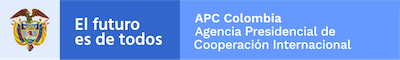 En este mes no se presentaron quejas, a ninguna de las peticiones se le negó el acceso a la información y se realizaron 8 traslados por competencia de conformidad establecido en el artículo 21 de CPACA- ley 1437 de 2011, modificado por el artículo 1° de la Ley 1755 de 2015.Medios utilizados para radicarEl   89%   de   las   solicitudes   son   recibidas   mediante   el   correo    electrónico   pqr@apccolombia.gov.co, el 11% restante se canalizaron a través del formulario de registro de PQRSD.Análisis por dependencia que atiende PQRSDEn el mes de mayo de 2020, Dirección Interinstitucional treinta y cuatro (34) solicitudes equivalente al 42.5%, Control interno una (1) solicitud equivalente a 1.25%, Dirección Financiera y Administrativa dieciséis (16) solicitudes equivalente al 20%, Dirección de Demanda veinte (20) solicitudes equivalente al 25%, Dirección de oferta tres (3) solicitudes equivalente a un 3.75%, Jurídica cinco (5) solicitudes equivalente a 6.25%, Dirección General una (1) solicitud equivalente al 1.25%.CONCLUSIÓNLos medios de recepción virtuales (e-mail) son los mecanismos más usados por los usuarios.Cumplimiento de los tiempos de respuesta de conformidad a lo contemplado en la ley 1755 de 2015. A la fecha con corte 31 de mayo del 2020, 75 solicitudes del mes de mayo se respondieron conforme a los tiempos reglamentarios y 4 fuera de los tiempos establecidos, 1 solicitud que de acuerdo a los tiempos para respuesta aplica para mes de junio.CONSOLIDADO GENERALCONSOLIDADO GENERALCantidad de solicitudes recibidas:80Tiempo promedio de respuesta:4 Días hábilesFecha radicadoDías de respuestaFecha radicadoDías de respuesta 202014000020573 202014000024571 202014000020678 202014000024677 202014000020777 202014000024775 202014000020876 202014000024874 202014000020973 202014000024970 202014000021073 202014000025070 202014000021171 2020140000251710 202014000021274 202014000025278 202014000021373 202014000025374 202014000021474 202014000025474 202014000021574 202014000025575 202014000021674 202014000025678 2020140000217710 202014000025773 202014000021873 202014000025872 202014000021978 202014000025977 202014000022074 202014000026074 202014000022172 202014000026172 202014000022272 202014000026273 202014000022372 202014000026371 202014000022476 202014000026471 202014000022571 202014000026576 202014000022675 20201400002667 202014000022779 202014000026770 202014000022875 202014000026871 202014000022973 202014000026971 202014000023075 202014000027070 202014000023177 202014000027173 202014000023274 202014000027271 202014000023375 202014000027372 202014000023477 202014000027471 202014000023572 202014000027571 202014000023678 202014000027672 202014000023772 202014000027779 202014000023871 202014000027872 202014000023973 202014000027972 202014000024076 202014000028070 202014000024176 202014000028178 202014000024275 202014000028278 202014000024374 202014000028372 202014000024476 202014000028477